FACULTÉ DES LETTRES DE SORBONNE UNIVERSITEFICHE CVChamps à renseignerTITRES : Professeur des universités COORDONNÉES : Malgorzata Smorag-Goldberg, 10, Rue du Sentier, 75002 Paris  tél: 0140284814 port. 0616281073E-mail : maougocha(at)gmail(dot)comSPECIALITÉS : Littérature polonaise et centre-européennePRESENTATION : Malgorzata Smorag-Goldberg travaille sur l’histoire des formes et des idées dans la littérature polonaise et centre européenne aux XXème et XXIème siècle : modernité, modernisme, postmodernisme ; les avant-gardes romanesques dans la littérature polonaise des années trente et leur postérité, notamment Witold Gombrowicz, Bruno Schulz et leurs épigones : figure de l'auteur et ses avatars dans la littérature polonaise du XXème et XXIème siècle ; changements dans la littérature centre-européenne consécutifs à la transition postcommuniste (gestion du passé de violence, mise en récit de l’histoire). Joindre un CV ou/et la liste de vos publications au format Word ou PDF.Malgorzata Smorag-GoldbergFormation :Poste occupé :Professeur, au département de polonais, UFR d’Etudes Slaves Laboratoire de rattachement : UMR Eur’Orbem (composante CIRCE)Charges administratives : - Directrice du département de polonais,- Co-directrice du CIRCE (composante de l’UMR 8224 EUR'ORBEM  (Europe orientale, balkanique et médiane)- responsable du master de polonais- membre de la 13ème section du CNU- membre de CPCNU- membre de la commission des disciplines à petits effectifs au sein du CNUSpécialité(s) et champs de compétences : Histoire des formes et des idées dans la littérature polonaise et centre européenne aux XXème et XXIème siècle : modernité, modernisme, postmodernisme ; les avant-gardes romanesques dans la littérature polonaise des années trente et leur postérité, notamment Witold Gombrowicz, Bruno Schulz et leurs épigones : figure de l'auteur et ses avatars dans la littérature polonaise du XXème et XXIème siècle ; changements dans la littérature centre-européenne consécutifs à la transition postcommuniste (gestion du passé de violence, mise en récit de l’histoire). Colloques et conférences en 2013-2019 :- 16-18 mai 2019 « Jeux d’Histoire », colloque international à Sienne, Italie- 7 octobre 2018 « Vence ou le dernier refuge de Witold Gombrowicz », conférence à l’occasion du premier anniversaire de l’Espace Muséal WITOLD GOMBROWICZ à Vence- 5 séptembre 2018 « Gombrowicz et la Pologne », Centre de l’Académie Polonaise des Sciences, 74, rue Lauriston, Paris 75016, Paris, dans le cadre de la conférence Le monde de Gombrowicz: Argentine, Pologne, France- 16-17 février 2018 « Impasses et apories d’une apparente normalité. Train de nuit de Jerzy Kawalerowicz (1959) ou le retour du refoulé : le détournement des codes du noir et blanc dans le cinéma de la nouvelle vague polonaise. », dans le cadre du colloque international « La symbolique du blanc et de ses avatars en Europe (XIXe-XXIe siècles) : conséquences historiques, représentations artistiques, Sorbonne-Eur’Orbem/Université de Varsovie- 6-7 octobre 2017, conférence internationale « Apetyt na literature » [Appetit pour la littérature], Université Jagellonne, Cracovie (Pologne)- 02 février 2017 « Un absolu de plénitude, un absolu de déchirement » : explorer et décrypter le tabou homosexuel dans la littérature est-européenne (1945-1989) », table ronde adossée au colloque international « Hommosexualité communiste 1945-1989 », 2-3 février 2017 Université Paris-Créteil/l’EHESS/Sorbonne-Eur’Orbem-  31 octobre 2016 : Colloque International : « Witold Gombrowicz ou l'écriture de l'étrange », à l’Université du Québec (UQAM)/Université McGill, à Montréal (Canada)- 16 mai 2016 Passa Porta (maison internationale des littératures), Bruxelles (Belgique), conférence sur Agata Tuszynska dans le cadre d’une rencontre sur les narrations mémorielles.- 21-22 octobre 2016 : co-organisation du colloque international « Plurilinguisme et auto-traduction : langue perdue, langue sauvée » à l’Université Paris-Sorbonne Eur’Orbem/CREE (Inalco)- 29 juin 2016 : journée d’études « Le postmodernisme et le témoignage », Journée d’étude organisée dans le cadre du programme de recherche en littérature comparée DISCOMPLIT, Sorbonne Paris Cité/CERLOM (INALCO)- 7 mars 2015, journée d’études « Exil et traduction », à l’Université Paris 3-Sorbonne Nouvelle/Lille 3-  9 avril 2016, journée d’études « Kultura et ses réalisations. L’œuvre de Jerzy Giedroyc à l’Université Paris-Sorbonne- 27-28 mars 2015, Colloque international « Autour de Ziemia Obiecana (La terre promise) de Wladyslaw Reymont (1867-1925), Bibliothèque polonaise à Paris/ Université Paris-Sorbonne,- 7-8 novembre 2014, Colloque International Karol Irzykowski 1944-2014. « Czlowiek sporu, postac sporna », Université de Varsovie, à Varsovie (Pologne)-  27-28 mai 2014, journée d’études « L’écriture documentaire de l’histoire : le communisme diffracté dans l’après 1989 », Partenariat HiCSA (Université Paris 1 Panthéon-Sorbonne) et CERI (Sciences Po)-  21-23 mars 2013 : co-organisation du colloque international « Schulz lu et interprété en Europe Centrale : entre modernisme et modernité : Poétique, réception, regards croisés »-  19 mars 2013 2013 : conférence sur Wislawa Szymborska « Entre ravissement et désespoir » au Musée de Beaux Arts à BruxellesTravaux, ouvrages, articles, réalisations (choix) :   A - Directions d’ouvrages, éditions critique :- Bruno Schulz ou la contre-offensive de la poésie, Paris, Institut d’Etudes Slaves, col. « Texte(s) », à paraître 2019-  Plurilinguisme et auto-traduction : langue perdue, « langue sauvée », Anna Lushenkova Foscolo et Malgorzata Smorąg-Goldberg (dir), Paris, Eur’Orbem, col. Texte(s), 2019 (sous presse)- Bruno Schulz entre modernisme et modernité. Malgorzata Smorąg-Goldberg, Marek Tomaszewski (dir.), Paris, l’Improviste, 2018 (392 p.)- Kronos, de Witold Gombrowicz, établissement de l’édition critique (appareil de notes) et traduction, Paris, Stock, 2016 (384 p.)- Mémoire(s) des lieux ou la prose centre-européenne après 1989, Malgorzata Smorąg-Goldberg, Marek Tomaszewski (dir.), Paris, Noir sur blanc, 2013, (400 p.)- Mémoire(s) de Silésie. Terre multiculturelle : mythe ou réalité ? en co-direction avec Florence Lelait, Hors Série n° 7 de la revue Cultures d’Europe Centrale, Paris, 2009, (284 p.)- Witold Gombrowicz, une gueule de classique ? Bilan d’un demi-siècle d’enquête critique, Institut d’Etudes Slaves, Paris juin 2007, (320 p.)- Terre promise et partis pris, en co-direction avec Danuta Knysz-Tomaszewska, Hors Série n° 3 de la revue Cultures d’Europe Centrale, Paris-Varsovie,  2005, (274 p.) - Witold Gombrowicz, direction du numéro spécial de la Revue des Sciences Humaines, Ed. Université Charles-de-Gaulle III, Lille nov. 1995 (185 p.).- Gombrowicz, vingt ans après, ouvrage collectif en collaboration avec Manuel Carcassonne et Christophe Guias, Editions Christian Bourgois, Paris 1989 ( 344 p.).B - Articles dans des revues scientifiques (avec comité de lecture) et dans des ouvrages collectifs (choix)- « Le va-et-vient entre l’historien, l’artiste et la sphère publique ou les enjeux du débat mémoriel en Pologne : étude de cas à partir de Voisins de J.T. Gross, 2000, (historien), de Notre classe de Tadeusz Slobodzianek, 2008 (dramaturge) et de Poklosie/ Aftermath de W. Pasikowski, 2012, (cinéaste) » in Représenter la Shoah après 1989. Idées, poétiques, images. Entre la France et la Pologne, Agnieszka Grudzinska et Kinga Callebat (dir.). Paris, Editions Petra, parution début 2019.- « Karol Irzykowski albo kuchenne schody estetycznego dyskursu Gombrowicza » in Karol Irzykowski (1944-2014). Czlowiek sporu, postac sporna, Varsovie, Katarzyna Satkowska, Kinga Calebat, Mateusz Chmurski (dir.), Institut de recherches littéraires de l’Académie polonaise des sciences (parution prévue début 2019)- « Saisir l'ossature du temps ou l'utopie de la maîtrise : Kronos de Witold Gombrowicz » in Gombrowicz désemparé/Gombrowicz Bewildered, sous la direction de Dominique Garand et Agnès Domanski, Presses de l’Université du Québec (UQAM) Montréal (Canada), Polska Akademia Umiejetnosci, Cracovie (Pologne), 2019 - « Bruno Schulz, le poète des passages : un entre-deux esthétique » in Bruno Schulz entre modernisme et modernité. Malgorzata Smorąg-Goldberg, Marek Tomaszewski (dir.), Paris, l’Improviste, 2018, p. 123-133.- « Lecture française de la Terre promise » in Chemins de la modernité polonaise : de La Terre Promise à l'Avant-Printemps, Maria Delaperrière (dir.), Paris, Institut d’Etudes Slaves, 2016.- « Dystans i strategia wyobcowania jako kategoria estetyczna » [Le distance ou la stratégie de l’altérité comme catégorie esthétique] in Bruno Schulz jako filozof i teoretyk literatury: Materiały V Międzynarodowego Festiwalu Brunona Schulza w Drohobyczu [Bruno Schulz : philosophe et critique littéraire], Wiera Meniok (éd.) Polonistyczne Centrum Naukowo-Informacyjne im. Igora Menioka Uniwersytetu w Drohobyczu, Drohobycz-Koło, 2014, p. 236-251.- « La carte ou le territoire ? Tentative d’épuisement d’un lieu. Cas de la littérature polonaise » in Mémoire(s) des lieux, M. Smorąg-Goldberg, Marek Tomaszewski (éd.), Noir sur blanc, Paris, 2013, p. 31-45.- « Constructions identitaires des juifs centre-européens: Bruno Schulz et son dialogue avec le/les Livres. », Religion et identité en Europe Centrale, Michel Maslowski (éd), Paris, Belin, 2012, p. 283-312.- « Die Kriminalromane von Marek Krajewski: von der Ästhetik zur Anästhetik oder Wie man die Geschichte manipuliert » in Stadt – Mord – Ordnung. Urbane Topographien des Verbrechens in der Kriminalliteratur aus Ost-und Mitteleuropa, Matteo Colombi (éd.), Transcript : Verlag für Kommunikation, Kultur und soziale Praxis, Bielefeld, 2012, p. 175-191.- « 1951, or the consequences of the Milosz affair » in Czesław Miłosz, Multiple Worlds, Game of Forms, Stanisław Latek (éd). Polish Institute of Arts and Sciences in Canada - Polish Academy of Arts and Sciences. Montreal, Quebec, Canada - Cracow, Poland, 2012, p. 97-106.- « Espace mémoriel : état des lieux silésiens » in Pologne multiculturelle, Maria Delaperrière (éd), Paris, Institut d’Etudes Slaves, 2011, p. 201-213.- « Le code métaphorique de Schulz » in Bruno Schulz: New Readings, New Meanings. Bruno Schulz: Nouvelles Lectures, Nouvelles Significations. Stanisław Latek (éd). Montréal-Cracovie, McGill University-Polska Akademia Umiejętności, 2010, p. 97-112.- « Gombrowicza pisanie o inności » [Gombrowicz ou l’écriture de l’altérité : une lecture lévinassienne] in Witold Gombrowicz nasz współczesny [Gombrowicz, notre contemporain], Jerzy Jarzebski (éd.), Cracovie, Universitas, 2010, p. 116-128.- « Metaforyczne kodowanie u Schulza: na przykladzie ‘Wichury’» in Biale plamy w schulzologii, Małgorzata Kitowska-Lysiak (éd.), Lublin, Wydawnictwo KUL, 2010, p. 76-86.- « Fiction, autofiction, métaphore... ou comment dire l’indicible : une voix singulière témoigne : A. Tuszynska, Une histoire familiale de la peur » in Raconter l’histoire, Alexandre Prstojevic (éd.), Paris, L’Improviste, 2009, p. 113-124.- « Breslau/Wroclaw dans le miroir de la paralittérature ou le recours à l’archaïsme décoratif » in Mémoire(s) de Silésie. Terre multiculturelle : mythe ou réalité ?, Florence Lelait, Agnieszka Niewiedzial et Malgorzata Smorag-Goldberg (dir.), Hors Série n° 7 de la revue Cultures d’Europe Centrale, Paris,  2009, p. 255-265.- « Schulza drugie spotkanie z Paryżem, czyli koleje recepcji Schulza we Francji » in Współczesna recepcja twórczości Brunona Schulza, Wiera Meniok (éd), Drohobycz-Lublin, Polonistyczne Centrum Naukowo-Informacyjne im. Igora Menioka et Stowarzyszenie Festiwal Brunona Schulza w Lublinie, 2009, p. 197-208.- « Entre fiction et Histoire ou le pouvoir de la métaphore chez Bruno Schulz » in Le témoignage dans la littérature polonaise du XXe siècle, Hanna Konicka et Charles Zaremba (éd), Paris, Institut d’Etudes Slaves, 2008- « Quêtes identitaires des écrivains polonais de l’après 1989 », in Actes des IIes Assises de l’enseignement du polonais en France, Kinga Callebat et Agnieszka Grudzinska (éd), Paris, Editions de l’Institut d’Etudes Slaves, 2008, p. 177-182- « Cosmos ou la tyrannie du sens » in Noms et choses. Le Corps de l’écriture dans la modernité slave, Marc Weinstein (éd.), Aix-en Provence, Publications de l’Université de Provence (PUP), 2007, p. 175-187.- « L’exil ou la fuite vers soi » in Witold Gombrowicz, une gueule de classique ? Bilan d’un demi-siècle d’enquête critique, Malgorzata Smorag-Goldberg (éd.), Paris, Institut d’Etudes Slaves, 2007, p. 83-92.- « Vence et le choix de l’ex-centricité ou la dernière étape de Gombrowicz » in « Genius loci face à la mondialisation », Zofia Mitosek (éd.), Paris, Les Nouveaux cahiers franco-polonais, PUPS, 2007, p. 122-132.- « Transformations littéraires de quelques clichés philosophiques ou la carrière de Nietzsche en Pologne au tournant du siècle », Le rayonnement européen de Nietzsche, Gilbert Merlio et Paolo D’Iorio (éd), Paris, Klincksieck, 2005, p. 75-88.- « Espèces d’espaces ou la mémoire des lieux dans la littérature polonaise contemporaine »,  La littérature face à l’histoire. Discours historique et fiction dans les littératures est-européennes, Maria Delaperrière (éd), Paris, Harmattan, 2005, p. 165-181.- « Julian Tuwim : Les Joncs » in La Poésie polonaise du vingtième siècle : voix et visages, Maria Delaperrière (éd.), Paris, Institut d’Études Slaves, 2004, p. 368-372.- « Le voyage en chambre ou les pérégrinations poétiques de Bruno Schulz » in Le Mythe des confins, Paris, Cultures d’Europe Centrale, n° 4, 2004, p.173-88.- « Entre les ombres du passé et les fantasmagories du futur : la mise en scène d’une catharsis collective chez Wyspianski et Peretz », in Merveilleux et fantastique dans les littératures centre-européennes, Paris, Cultures d’Europe Centrale, n°2, 2003, p. 63-82.-  « Langue perdue, langue retrouvée ou le détour trans-atlantique de Gombrowicz » in Figure du marginal en Europe Centrale, Paris, Cultures d’Europe Centrale, n°1, 2001, p. 67-82.- « Les Envoûtés ou la parfaite manipulation du lecteur » in La littérature polonaise du XXe siècle. Textes, styles, voix, H. Konicka et H. Wlodarczyk (éd.), Paris, Institut d’Etudes Slaves, 2000, p. 181-194.- « Gombrowicz était-il postmoderne avant tout le monde ? » in (Post)Modernité en Europe Centrale, Maria Delaperrière (éd), Paris, L’Harmattan, 1999, p. 211-223.- « Arcyserwis ou la mise en abyme finale, autrement dit de l’hyper-conscience narrative de Mickiewicz dans Pan Tadeusz » in Mickiewicz par lui-même, Paris, Institut d’Etudes Slaves, 1999, p. 113-131.- « Polski Paryz » in Libella, Galerie Lambert. Szkice i wspomnienia, Torun, Uniwersytet Mikolaja Kopernika, 1998.- « La mise en place d’une réalité de remplacement ou les mécanismes textuels engendrés par l’exil, dans l’œuvre de Gombrowicz et Nabokov » in Littérature et émigration en Europe Centrale et Orientale, Paris, Institut d’Etudes Slaves, 1996, p. 115-128. - « L’autofiction ou le je dans tous ses états » in Witold Gombrowicz, numéro spécial de la Revue des Sciences Humaines, Lille, Université Charles de Gaulle III, 1995, p. 35-56.- « Le centre et la périphérie » in Pologne singulière et plurielle, Paris, Presses Universitaires de Lille, 1993, p. 255-266.- « Gombrowicz et Nabokov : expériences de l’exil » in Magazine littéraire, Paris, n° 287, Avril 1991, - « Gombrowicz ou la reconstruction de la réalité » in Revue d’Etudes Slaves, t . LXIII, Paris 1991, p. 255-266.- « L’idiomatique et l’universel chez Witold Gombrowicz » in Les effets de l’émigration et de l’exil dans les cultures tchèque et polonaise, Paris, Presses de l’Université de Paris-Sorbonne, 1987, p. 269-285.C - traductions :- Kronos, de Witold Gombrowicz, traduit du polonais, Stock, Paris 2016, établissement de l’édition critique (appareil de notes)- Pampilio, d’Irena Tuwim, traduit du polonais, Paris, Hélium, 2012- Roi des Dardanelles, de Janusz Stanny, traduit du polonais, Nantes, Editions Mémo, 2011 - Monsieur Toupetit et la baleine de Julian Tuwim, traduit du polonais, Paris, Editions Circonflexe, 2010.- La Vie malgré le ghetto de Marek Edelman, traduit du polonais, Paris, Editions Liana Lévy, 2010.- Traduction d’un choix de poèmes d’Adam Zagajewski pour les manifestations liées à l’année polonaise du Marché de la poésie, Paris, 2009.- Le Petit mammouth, de Wiktor Woroszylski, traduit du polonais, Nantes, Editions Mémo, 2008 ;- Le petit monde du peintre roux, de Janusz Stanny, traduit du polonais, Nantes, Editions Mémo, 2007 ;- California Kaddish, de Henryk Grynberg, traduit du polonais, Paris, Folies d’Encre, 2007 ;- Jacek Malczewski, traduction du polonais du catalogue de l’exposition au Musée d’Orsay, Paris, RMN, 1999.- Amis, de Jaroslaw Iwaszkiewicz, traduit du polonais, Balland, Paris 1993- Décalogue, de Krzysztof Kieslowski et Krzysztof Piesiewicz, traduit du polonais, Balland, Paris 1990D – Direction de thèse :Melle Marlena Wilczak, thèse en co-tutelle avec le professeur Marek Troszynski de l’Université de Varsovie : « Ecrits intimes et pratiques d’écriture d’Olga Boznańska (1865–1940) : sa période parisienne », inscription en 2016M. Karol Platek, thèse en co-tutelle avec le professeur Tomasz Wojcik de l’Université de Varsovie : « Réception polonaise de l’œuvre de Marcel Proust 1945-2017 », inscription 2017Ada Grudzinski : thèse en co-tutelle avec le professeur Luba Jurgenson « Les retours d’écrivains polonais et juifs polonais survivants à partir de 1945 », inscription 2018E -  Jurys de thèse :Janvier 2019 : Thèse de Dorota Felis « La réception de l’œuvre de Gombrowicz en France » sous la direction de Michel Maslowski, soutenue à Paris-Sorbonne Université, présidente du jury  Décembre 2014 : Thèse de Pawel Hladki « Valeurs et fiction : le cas de l’œuvre de MichelHouellebecq et de Jerzy Pilch » sous la co-direction d’Anne Larue et d’Agnieszka Grudzinska,soutenue à Paris XIII.Novembre 2012 : Thèse d’Eva Kraska « Le moi autobiographique dans l’œuvre romanesque et théâtrale de Witold Gombrowicz » sous la direction de Georges Banu, soutenue à Paris 3.F -  Expertises :2016 : expertise pour institutional post-doctoral fellowship for early stage researchers(Université Libre de Bruxelles : ULB). 2016 : expertise pour CEFRES fellowship 2016-20172015 : Expertise d’un numéro composé de 20 articles (dont 12 en polonais et 8 en anglais) de la revue Przeglad Humanistyczny, VarsovieDiffusion des connaissances :critique littéraire :Depuis 1990 : collaborateur ponctuel de France Culture :émissions radiophoniques sur : Vladimir Nabokov, Bruno Schulz,  série d’émissions sur Witold Gombrowicz,Participation régulière jusqu’à sa suppression au Panorama de France Culture sur les auteurs d’Europe CentraleDepuis 2001 : organisation et animation de la revue parlée Palabres Centres-Européennes, consacrée à l’actualité littéraire centre-européenneexpérience éditoriale :1989-95		Directeur de collection aux Editions Balland, série consacrée à la littérature polonaise1995 – 2002     	Directeur de la collection Autres Europes aux Editions Flammarion.diffusion de la recherche : Conférences, tables rondes, émissions de radioOrganisation des Palabres Centre-européenneshttp://www.circe.paris-sorbonneNotices encyclopédiques :- Universalis : A. Stasiuk (2011)- Dictionnaire des créatrices, 4 entrées : E. Orzeszkowa, W. Szymborska, M. Gretkowska, A.    Tuszynska (2010)- Encarta : Gombrowicz (1995)Langues :Polonais : bilingue			Russe : lu, parlé, écrit (khâge de russe au Lycée Fénelon)			Anglais : lu, parlé, écrit (post-graduate studies à l’Université de Yale, USA)Tchèque, Serbo-croate: lusAllemand : notions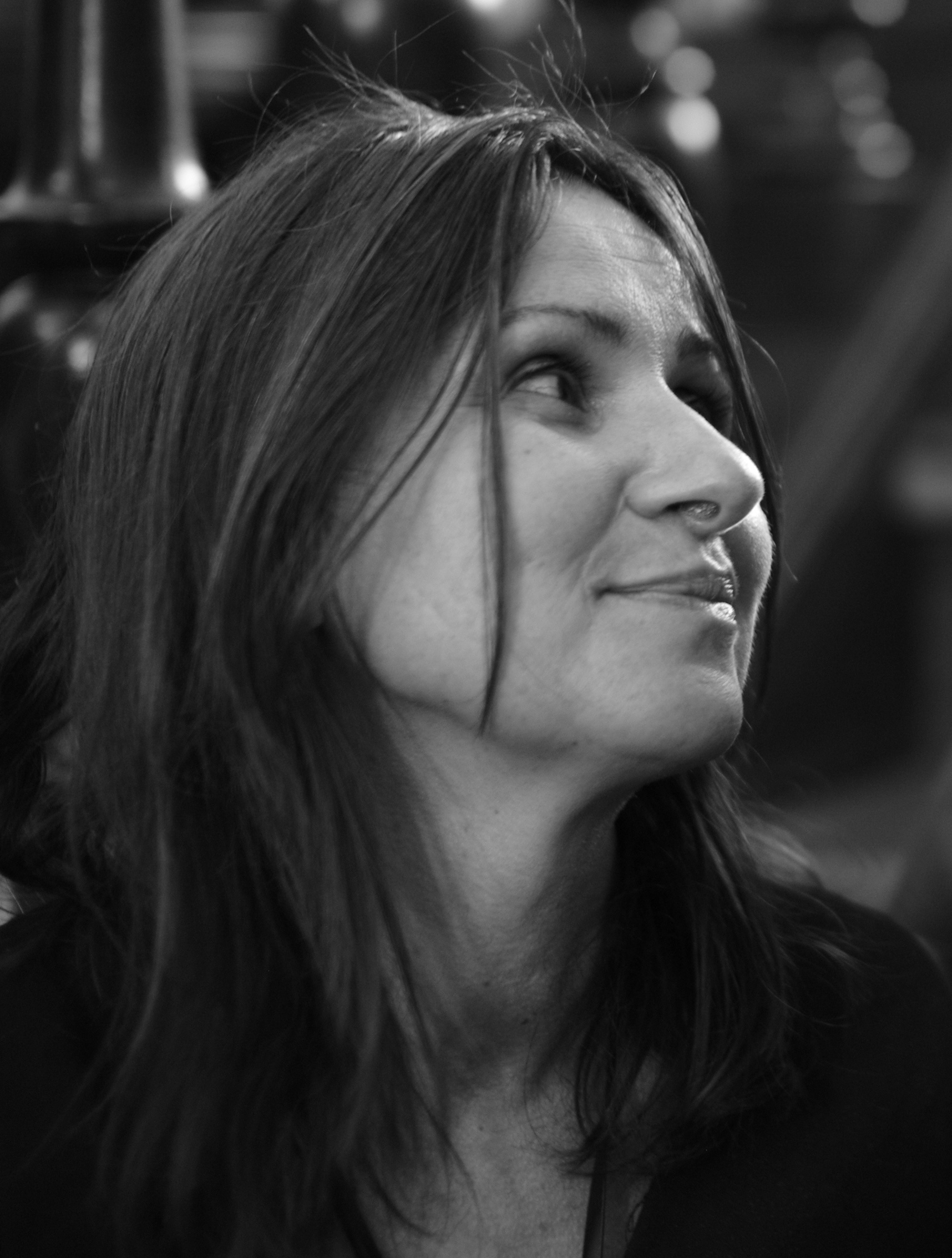 Professeur de littérature et civilisation polonaises et centre centre-européenne à l’UFR d’Etudes SlavesUniversité Paris-Sorbonne, Centre Universitaire Malesherbes, 108, Bd Malesherbes, 75850 Paris Cedex 17Tél. 01 43 18 41 64Mariée, trois enfants10, Rue du Sentier, 75002 Paris  tél: 0140284814 port. 0616281073E-mail : maougocha (at) gmail (dot)  com2013Habilitation à diriger des recherches, titre de l’ensemble : Aux prises avec l’Histoire. Constructions et inventions de soi dans la littérature polonaise des XXe et XXIe siècles: précurseurs, continuateurs, rénovateurs. Spécificité polonaise dans le contexte centre-européen ;titre de l’inédit, Bruno Schulz (1892-1942),  contre-offensive de la poésie : impasses et apories d’une construction de soi.1996                                   Doctorat es Lettres: L’écriture de l’exil ou l’utopie de la cohérence : Witold Gombrowicz, romancier 1989D.E.A. d’études slaves, soutenu à Paris IV - l’intitulé : Le genre autobiographique dans la prose polonaise contemporaine. 1987Agrégation de Polonais. 1986Bourse d’Etudes à l’Université Jagellonne de Cracovie.1985Maîtrise de littérature polonaise soutenue à Paris IV-Sorbonne, intitulée : Contre une littérature engagée ou le cas Gombrowicz. Duel avec Sartre. 1984-85Année passée aux Etats Unis à Yale University aux départements de Littératures Comparées et de Slavic Studies.1983Reçue majore à l’Ecole Normale Supérieure de Fontenay, série langues vivantes.1980-83Préparation au concours de l’Ecole Normale Supérieure de Fontenay/Saint Cloud (khâgne de russe) au Lycée Fénelon à Paris.